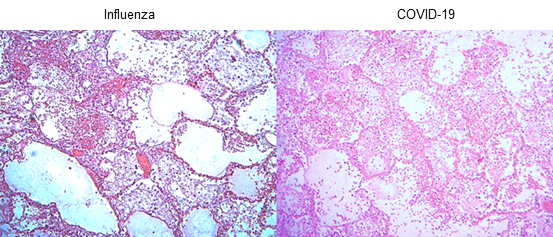 Supplemental Figure 1. Histological characteristics of the lungs of patients with pandemic influenza A(H1N1) and COVID-19. Lung tissue autopsy specimens were obtained from patients that succumbed to influenza and COVID-19. Left panel: Inflammatory infiltrates occupying the alveolar space and composed of macrophages, polymorphonuclear cells, fibrin deposits, as well as hemorrhages were observed in influenza patients. Right panel: Morphological changes of COVID-19 consisted of extensive inflammation, thickening of the alveolar walls, and partial loss of the histological architecture. H&E staining, X100.Supplemental Figure 2. Diagnostic value of clinical factors and serum CXCL17 levels to distinguish between influenza and COVID-19. Bivariate logistic regression analysis of the factors predicting the causative pathogen in patients with severe acute respiratory illness. The forest plots show the odds ratio (OR) and 95% CI interval values that were significant for influenza (green squares) and COVID-19 (blue triangles). Supplemental Table 1. Primer and probe sequences for the detection of SARS-CoV-2 by RT-PCR.Supplemental Table 1. Primer and probe sequences for the detection of SARS-CoV-2 by RT-PCR.Supplemental Table 1. Primer and probe sequences for the detection of SARS-CoV-2 by RT-PCR.Assay/useOligonucleotideSequenceaRdRP geneRdRp_SARSr-FGTGARATGGTCATGTGTGGCGGRdRP geneRdRp_SARSr-P2FAM-CAGGTGGAACCTCATCAGGAGATGC-BBQRdRP geneRdRP_SARSr-P1FAM-CCAGGTGGWACRTCATCMGGTGATGC-BBQRdRP geneRdRp_SARSr-RCARATGTTAAASACACTATTAGCATAE geneE_Sarbeco_FACAGGTACGTTAATAGTTAATAGCGTE geneE_Sarbeco_P1FAM-ACACTAGCCATCCTTACTGCGCTTCG-BBQE geneE_Sarbeco_RATATTGCAGCAGTACGCACACAN geneN_Sarbeco_FCACATTGGCACCCGCAATCN geneN_Sarbeco_PFAM-ACTTCCTCAAGGAACAACATTGCCA-BBQN geneN_Sarbeco_RGAGGAACGAGAAGAGGCTTGaW is A/T; R is G/A; M is A/C; S is G/C. FAM: 6-carboxyfluorescein; BBQ: blackberry quencher.aW is A/T; R is G/A; M is A/C; S is G/C. FAM: 6-carboxyfluorescein; BBQ: blackberry quencher.aW is A/T; R is G/A; M is A/C; S is G/C. FAM: 6-carboxyfluorescein; BBQ: blackberry quencher.Supplemental Table 2. Clinical characteristics and laboratory parameters of COVID-19 and influenza patients according to their disease outcomeSupplemental Table 2. Clinical characteristics and laboratory parameters of COVID-19 and influenza patients according to their disease outcomeSupplemental Table 2. Clinical characteristics and laboratory parameters of COVID-19 and influenza patients according to their disease outcomeSupplemental Table 2. Clinical characteristics and laboratory parameters of COVID-19 and influenza patients according to their disease outcomeSupplemental Table 2. Clinical characteristics and laboratory parameters of COVID-19 and influenza patients according to their disease outcomeSupplemental Table 2. Clinical characteristics and laboratory parameters of COVID-19 and influenza patients according to their disease outcomeSupplemental Table 2. Clinical characteristics and laboratory parameters of COVID-19 and influenza patients according to their disease outcomeCharacteristicInfluenzaInfluenzaInfluenzaCOVID-19COVID-19COVID-19CharacteristicSurvivorsN = 52DeceasedN = 16p-valueSurvivorsN = 14DeceasedN = 10p-valueAge (years), median (range)48 (20-57)49 (37-75)0.539754 (28-71)48 (36-73)0.9889Males37 (71.1)11 (68.7)>0.999910 (71.4)8 (80)>0.9999BMI33.4 (30-38.1)33.3 (29.7-44.4)0.760328.5 (25.3-30.1)29.6 (24.8-31.4)0.7961ComorbiditiesSmokingDiabetesSAHOSACOPD19 (36.5)10 (19.2)13 (25)2 (3.8)1 (1.9)8 (50)4 (25)5 (31.2)2 (12.5)2 (12.5)0.38890.72550.74720.23340.13572 (14.2)5 (35.7)5 (35.7)0 (0)1 (7.1)3 (30)2 (20)0 (0)0 (0)0 (0)0.61460.65290.0530>0.9999>0.9999Symptoms at onsetFeverMyalgia ArthralgiaHeadacheDyspneaNasal congestionRhinorrheaSore throat Thoracic painCoughSputumDry cough FatigueDiarrheaNauseaVomit47 (90.3)44 (84.6)41 (80.3)26 (50)49 (94.2)7 (13.4)18 (34.6)22 (43.1)6 (11.5)50 (96.1)29 (55.7)20 (39.2)37 (71.1)4 (7.6)2 (3.8)2 (3.8)15 (93.7)12 (75)12 (75)7 (43.7)16 (100)6 (37.5)8 (50)2 (12.5)3 (18.7)16 (100)9 (56.2)7 (43.7)12 (75)1 (6.2)2 (12.5)0 (0)>0.99990.45640.73950.77760.33620.06300.37830.03720.4299>0.9999>0.99990.7742>0.9999>0.99990.2334>0.999911 (78.5)10 (71.4)8 (57.1)6 (42.8)6 (42.8)0 (0)2 (14.2)2 (14.2)0 (0)12 (85.7)2 (14.2)10 (71.4)10 (71.4)3 (21.4)3 (21.4)3 (21.4)7 (70)8 (80)8 (80)5 (50)10 (100)1 (10)1 (10)2 (20)0 (0)9 (90)0 (0)9 (90)8 (80)2 (20)0 (0)1 (10)0.6653>0.99990.3875>0.99990.00640.4167>0.9999>0.9999>0.9999>0.99990.49280.3577>0.9999>0.99990.23910.6146Illness onset - hospital admission (days)7.5 (5-12)7.5 (6-11)0.95135.5 (3-11)6 (5-11)0.4776Vital signs at admissionBody temperature (oC)Respiratory rate (bpm)Hearth rate (bpm)MAP (mmHg)38 (37-38)25 (20-30)96 (85-109)86.1 (75-93.5)38 (37-38)24 (20-27)98 (88-104)82.8 (74.1-96.5)0.91960.44270.70690.934437 (36.6-37.6)24 (20-26)88 (81-99)81 (75-87.2)37 (37-37)24 (22-26)78 (69-88)71.5 (69.5-88.5)0.98830.94350.11850.1331Glucose (mg/dL)140 (111.9-207.6)179.7 (135.5-277)0.0534202 (150.8-281.8)124.3 (98.4-179.8)0.7521Blood countWhite blood cells (109/L)Neutrophils (109/L)Lymphocytes (109/L)NLRHgb (g/dL)Platelets (109/L)7.2 (5.9-22.5)5.7 (4.6-7.7)0.8 (0.5-1.1)8.3 (4.9-12.6)14.7 (13.2-17.1)186 (154.3-220.3)7.1 (5.1-13.4)5.8 (4.2-11.4)0.8 (0.5-0.9)10.2 (6.9-12.7)16.4 (14-18.7)139 (112.3-211.5)0.96290.78830.69510.22010.10340.03427.7 (4.1-10)4.7 (2.7-8.9)0.8 (0.6-1.0)6.8 (3.2 – 12.5)14.6 (13.4-16.2)202 (150.8-281.8)9.8 (6.9-14.5)9.0 (5.9-12.7)0.8 (0.5-1.2)12.6 (4.8-17.5)13.2 (12.2-15.4)200 (137.8-246.3)0.09260.06430.74090.13750.05760.7961Renal functionCr (mg/dL)BUN (mg/dL)Na (mmol/L)K (mmol/L)0.9 (0.7-1.3)20.3 (13.7-33.1)137.4(133.3-140.5)4 (3.8-4.3)1.1 (0.9-2.3)29.9 (26.5-54.6)137.4(134.9-142.2)4.5 (4-4.7)0.10340.00140.64410.02421.0 (0.8-1.3)17.5 (13.3-25.9)137 (135-139.2)4.1 (3.9-4.3)0.9 (0.6-1.5)20.4 (14.3-32.8)141.1(138.8-142.4)4.1 (3.9-4.4)0.39480.46220.01110.8744Liver functionTotal bilirubin (mg/dL)AST (U/L)ALT (U/L)0.5 (0.4-0.8)60.9 (43-81.8)37.7 (25.1-51.4)0.6 (0.5-0.8)71.8 (53.4-113.3)44 (29.9-63.4)0.52830.07560.20420.4 (0.3-0.7)32.4 (21.5-46)29.6 (19.9-41.4)0.5 (0.4-0.8)58.5 (25.5-106.8)41 (27.3-63)0.65590.24080.1674Other biomarkers LDH (U/L) ALP (U/L)CPK (U/L) Procalcitonin (ng/mL)616 (461.8-811.1)118 (98.2-161.1)274.4 (108-738.6)0.3 (0.1-1.4)800.8 (555.9-1151)125.1 (97.4-171.1)248.1 (109.1-506.6)1.3 (0.4-4.7)0.07330.56260.64440.0442289.5(189.5-439.2)77.9 (69.2-86.8)83.5 (47.4-429.6)0.1 (0.05-0.1)373 (314.6-504.5)80.1 (61.3-92.9)601.3 (69.5-2136)0.1 (0.08-0.1)0.10830.84080.17210.8727PaO2/FiO292.5 (59.9-149)76.2 (57.9-129)0.4665129.2 (73.9-314)113.2 (97.3-172.1)0.5233Severity of illness scoresSOFAAPACHE II7 (5-8)9 (7-15)8 (7-12)14 (9-20)0.03690.10083 (2-6)6 (4-8)6 (3-8)7 (5-12)0.03230.5932Respiratory support High flow nasal cannulaMVProne positionECMO0 (0)52 (100)30 (57.6)4 (7.6)0 (0)16 (100)10 (62.5)3 (18.7)>0.9999>0.99990.77970.34237 (50)7 (50)3 (21.4)0 (0)0 (0)10 (100)5 (50)0 (0)0.01880.01880.2038>0.9999Renal replacement therapy5 (9.6)11 (68.7)<0.00012 (14.2)0 (0)0.4928Data are displayed as n (%) or median (IQR). N is the total number of patients with available data. ALP, alkaline phosphatase;  APACHE-II, Acute Physiology And Chronic Health Evaluation II; AST,  aspartate aminotransferase; ALT, alanine aminotransferase; BMI, body mass index; bpm, breaths/beats per minute; BUN, blood ureic nitrogen; COPD, chronic obstructive pulmonary disease; CPK, creatine phosphokinase; Cr, creatinine; ECMO, extra-corporeal membrane oxygenation; FiO2, fraction of inspired oxygen; HCO3, bicarbonate; Hgb, hemoglobin; IQR, interquartile range; ICU, intensive care unit; LDH, lactate dehydrogenase; MAP, mean arterial pressure; MV, mechanical ventilation; ND, not determined; NLR, neutrophil/lymphocyte ration; OSA, obstructive sleep apnea syndrome; PaO2, partial pressure of oxygen in arterial blood; PCO2, partial pressure of carbon dioxide in blood; SAH, systemic arterial hypertension; SD, standard deviation; SOFA, Sequential Organ Failure Assessment. Differences in continuous variables were estimated using the Mann Whitney U test. Differences in categorical variables were calculated using the Fisher’s exact or the Chi square test as appropriate.Data are displayed as n (%) or median (IQR). N is the total number of patients with available data. ALP, alkaline phosphatase;  APACHE-II, Acute Physiology And Chronic Health Evaluation II; AST,  aspartate aminotransferase; ALT, alanine aminotransferase; BMI, body mass index; bpm, breaths/beats per minute; BUN, blood ureic nitrogen; COPD, chronic obstructive pulmonary disease; CPK, creatine phosphokinase; Cr, creatinine; ECMO, extra-corporeal membrane oxygenation; FiO2, fraction of inspired oxygen; HCO3, bicarbonate; Hgb, hemoglobin; IQR, interquartile range; ICU, intensive care unit; LDH, lactate dehydrogenase; MAP, mean arterial pressure; MV, mechanical ventilation; ND, not determined; NLR, neutrophil/lymphocyte ration; OSA, obstructive sleep apnea syndrome; PaO2, partial pressure of oxygen in arterial blood; PCO2, partial pressure of carbon dioxide in blood; SAH, systemic arterial hypertension; SD, standard deviation; SOFA, Sequential Organ Failure Assessment. Differences in continuous variables were estimated using the Mann Whitney U test. Differences in categorical variables were calculated using the Fisher’s exact or the Chi square test as appropriate.Data are displayed as n (%) or median (IQR). N is the total number of patients with available data. ALP, alkaline phosphatase;  APACHE-II, Acute Physiology And Chronic Health Evaluation II; AST,  aspartate aminotransferase; ALT, alanine aminotransferase; BMI, body mass index; bpm, breaths/beats per minute; BUN, blood ureic nitrogen; COPD, chronic obstructive pulmonary disease; CPK, creatine phosphokinase; Cr, creatinine; ECMO, extra-corporeal membrane oxygenation; FiO2, fraction of inspired oxygen; HCO3, bicarbonate; Hgb, hemoglobin; IQR, interquartile range; ICU, intensive care unit; LDH, lactate dehydrogenase; MAP, mean arterial pressure; MV, mechanical ventilation; ND, not determined; NLR, neutrophil/lymphocyte ration; OSA, obstructive sleep apnea syndrome; PaO2, partial pressure of oxygen in arterial blood; PCO2, partial pressure of carbon dioxide in blood; SAH, systemic arterial hypertension; SD, standard deviation; SOFA, Sequential Organ Failure Assessment. Differences in continuous variables were estimated using the Mann Whitney U test. Differences in categorical variables were calculated using the Fisher’s exact or the Chi square test as appropriate.Data are displayed as n (%) or median (IQR). N is the total number of patients with available data. ALP, alkaline phosphatase;  APACHE-II, Acute Physiology And Chronic Health Evaluation II; AST,  aspartate aminotransferase; ALT, alanine aminotransferase; BMI, body mass index; bpm, breaths/beats per minute; BUN, blood ureic nitrogen; COPD, chronic obstructive pulmonary disease; CPK, creatine phosphokinase; Cr, creatinine; ECMO, extra-corporeal membrane oxygenation; FiO2, fraction of inspired oxygen; HCO3, bicarbonate; Hgb, hemoglobin; IQR, interquartile range; ICU, intensive care unit; LDH, lactate dehydrogenase; MAP, mean arterial pressure; MV, mechanical ventilation; ND, not determined; NLR, neutrophil/lymphocyte ration; OSA, obstructive sleep apnea syndrome; PaO2, partial pressure of oxygen in arterial blood; PCO2, partial pressure of carbon dioxide in blood; SAH, systemic arterial hypertension; SD, standard deviation; SOFA, Sequential Organ Failure Assessment. Differences in continuous variables were estimated using the Mann Whitney U test. Differences in categorical variables were calculated using the Fisher’s exact or the Chi square test as appropriate.Data are displayed as n (%) or median (IQR). N is the total number of patients with available data. ALP, alkaline phosphatase;  APACHE-II, Acute Physiology And Chronic Health Evaluation II; AST,  aspartate aminotransferase; ALT, alanine aminotransferase; BMI, body mass index; bpm, breaths/beats per minute; BUN, blood ureic nitrogen; COPD, chronic obstructive pulmonary disease; CPK, creatine phosphokinase; Cr, creatinine; ECMO, extra-corporeal membrane oxygenation; FiO2, fraction of inspired oxygen; HCO3, bicarbonate; Hgb, hemoglobin; IQR, interquartile range; ICU, intensive care unit; LDH, lactate dehydrogenase; MAP, mean arterial pressure; MV, mechanical ventilation; ND, not determined; NLR, neutrophil/lymphocyte ration; OSA, obstructive sleep apnea syndrome; PaO2, partial pressure of oxygen in arterial blood; PCO2, partial pressure of carbon dioxide in blood; SAH, systemic arterial hypertension; SD, standard deviation; SOFA, Sequential Organ Failure Assessment. Differences in continuous variables were estimated using the Mann Whitney U test. Differences in categorical variables were calculated using the Fisher’s exact or the Chi square test as appropriate.Data are displayed as n (%) or median (IQR). N is the total number of patients with available data. ALP, alkaline phosphatase;  APACHE-II, Acute Physiology And Chronic Health Evaluation II; AST,  aspartate aminotransferase; ALT, alanine aminotransferase; BMI, body mass index; bpm, breaths/beats per minute; BUN, blood ureic nitrogen; COPD, chronic obstructive pulmonary disease; CPK, creatine phosphokinase; Cr, creatinine; ECMO, extra-corporeal membrane oxygenation; FiO2, fraction of inspired oxygen; HCO3, bicarbonate; Hgb, hemoglobin; IQR, interquartile range; ICU, intensive care unit; LDH, lactate dehydrogenase; MAP, mean arterial pressure; MV, mechanical ventilation; ND, not determined; NLR, neutrophil/lymphocyte ration; OSA, obstructive sleep apnea syndrome; PaO2, partial pressure of oxygen in arterial blood; PCO2, partial pressure of carbon dioxide in blood; SAH, systemic arterial hypertension; SD, standard deviation; SOFA, Sequential Organ Failure Assessment. Differences in continuous variables were estimated using the Mann Whitney U test. Differences in categorical variables were calculated using the Fisher’s exact or the Chi square test as appropriate.Data are displayed as n (%) or median (IQR). N is the total number of patients with available data. ALP, alkaline phosphatase;  APACHE-II, Acute Physiology And Chronic Health Evaluation II; AST,  aspartate aminotransferase; ALT, alanine aminotransferase; BMI, body mass index; bpm, breaths/beats per minute; BUN, blood ureic nitrogen; COPD, chronic obstructive pulmonary disease; CPK, creatine phosphokinase; Cr, creatinine; ECMO, extra-corporeal membrane oxygenation; FiO2, fraction of inspired oxygen; HCO3, bicarbonate; Hgb, hemoglobin; IQR, interquartile range; ICU, intensive care unit; LDH, lactate dehydrogenase; MAP, mean arterial pressure; MV, mechanical ventilation; ND, not determined; NLR, neutrophil/lymphocyte ration; OSA, obstructive sleep apnea syndrome; PaO2, partial pressure of oxygen in arterial blood; PCO2, partial pressure of carbon dioxide in blood; SAH, systemic arterial hypertension; SD, standard deviation; SOFA, Sequential Organ Failure Assessment. Differences in continuous variables were estimated using the Mann Whitney U test. Differences in categorical variables were calculated using the Fisher’s exact or the Chi square test as appropriate.